Stöd för samernas rättigheterFinlands riksdag valde nyligen att inte ratificera konventionen om ursprungsfolks rättigheter ILO 169. Således tvingas samerna fortsättningsvis leva utan beskydd av den internationella konvention som garanterar deras rätt att själva välja i vilken grad de vill behålla sin kulturella och politiska identitet och skydda sig mot icke frivillig assimilering.Riksdagens beslut att inte ratificera konventionen blottar därför inte bara oviljan att ge samerna sin rättmätiga status utan visar även Finlands bristande förmåga att respektera mänskliga kollektiva rättigheter såsom folkens rätt till självbestämmande, språk och kultur. Ett missförhållande vi på Åland på många sätt känner igen och solidariskt borde markera att vi inte tolererar.Med anledning av det ovanstående föreslår viatt lagtinget i enlighet med självstyrelselagen 22 § uppmanar Finlands riksdag att ratificera konventionen om ursprungsfolk och stamfolk, ILO 169.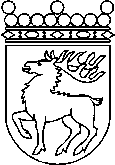 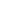 Ålands lagtingÅTGÄRDSMOTION nr 10/2014-2015ÅTGÄRDSMOTION nr 10/2014-2015Lagtingsledamot DatumAxel Jonsson m.fl.2015-04-09Till Ålands lagtingTill Ålands lagtingTill Ålands lagtingTill Ålands lagtingTill Ålands lagtingMariehamn den 9 april 2015Mariehamn den 9 april 2015Axel JonssonBrage EklundAnders Eriksson